МАКЕТ                                                                (Bookman Old Style)           СТЕНД ИНФОРМАЦИОННЫЙ / ПОДЪЕЗДЫ              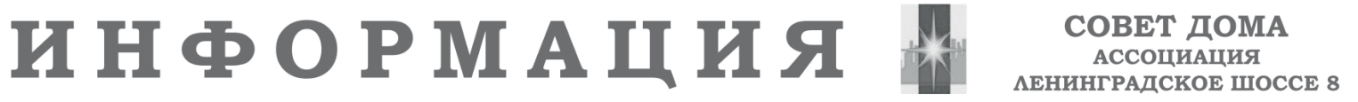 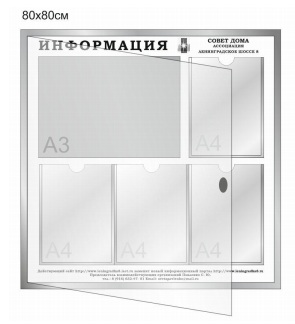 Стенд-витрина с распашной дверцей для помещений ЭКОНОМ
Материал: алюминиевый профиль, ПВХ, дверца оргстекло ,                                   СКРЫТЫЙ КРЕПЁЖКРЕПЁЖ. (Дюбель 60мм. диаметр 3,5мм)
В комплект входит замок и ключи,                                                                                                 плоские карманы (оргстекло ) формата А4, магнитно-маркерная доска А3Ирина.8(495)640-18-48 доб. 227ЭСКИЗ  - печатаемой информации и цвет-проба                        (Bookman Old Style)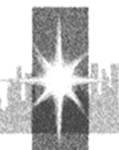               СТЕНД ИНФОРМАЦИОННЫЙ / ПОДЪЕЗДЫ    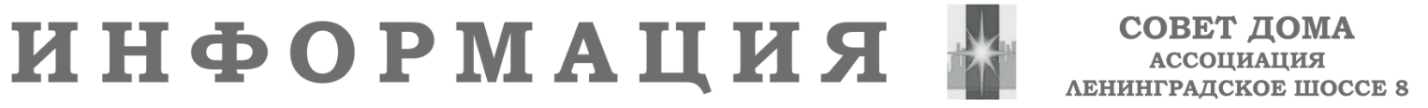 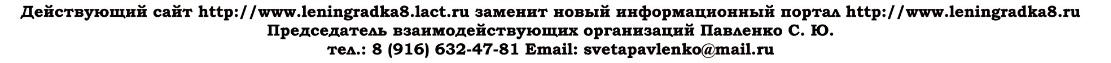 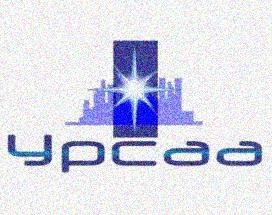    И Н Ф О Р М А Ц И Я                                   С О В Е Т    Д О М А                           А С С О Ц И А Ц И Я     ЛЕНИНГРАДСКОЕ  ШОССЕ 8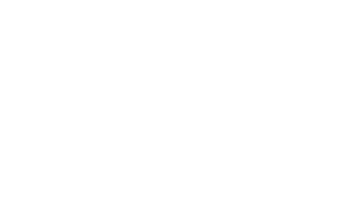 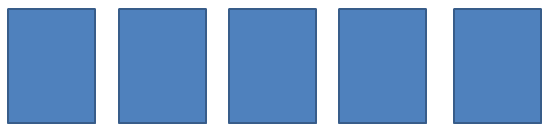 Действующий сайт  http://www.leningradka8.lact.ru заменит  новый  информационный портал http://www. leningradka8.ru  Председатель взаимодействующих организаций  Павленко С. Ю.тел.: 8 (916) 632-47-81     Email: svetapavlenko@mail.ru Действующий сайт  http://www.leningradka8.lact.ru заменит  новый  информационный портал http://www. leningradka8.ru  Председатель взаимодействующих организаций  Павленко С. Ю.тел.: 8 (916) 632-47-81     Email: svetapavlenko@mail.ru 